Languages — Elementary stageLanguages — Elementary stageLanguages — Elementary stageLanguages — Elementary stagePlanning and auditing templateAbout this templateThis resource is intended to help you plan teaching, learning and assessment of the Essential Learnings across the curriculum. It can be used to:audit existing unitsplan new units of work.The purpose of this template is to provide information for Languages — Elementary stage focusing on:Ways of working Knowledge and understandings (conceptual statements only)Assessable elements.Using the form featuresThis template is a protected MS Word form document — it allows you to enter unit titles in the shaded areas and check and uncheck boxes by clicking on them. To make any other changes to the template, turn off the MS Word protection feature:Open the document in MS Word.Display the Forms toolbar: from the top menu, select View > Toolbars > Forms.On the Forms toolbar, click on the Protect forms icon (padlock).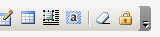 Reactivate protection by clicking on padlock when needed.Five processes that guide planning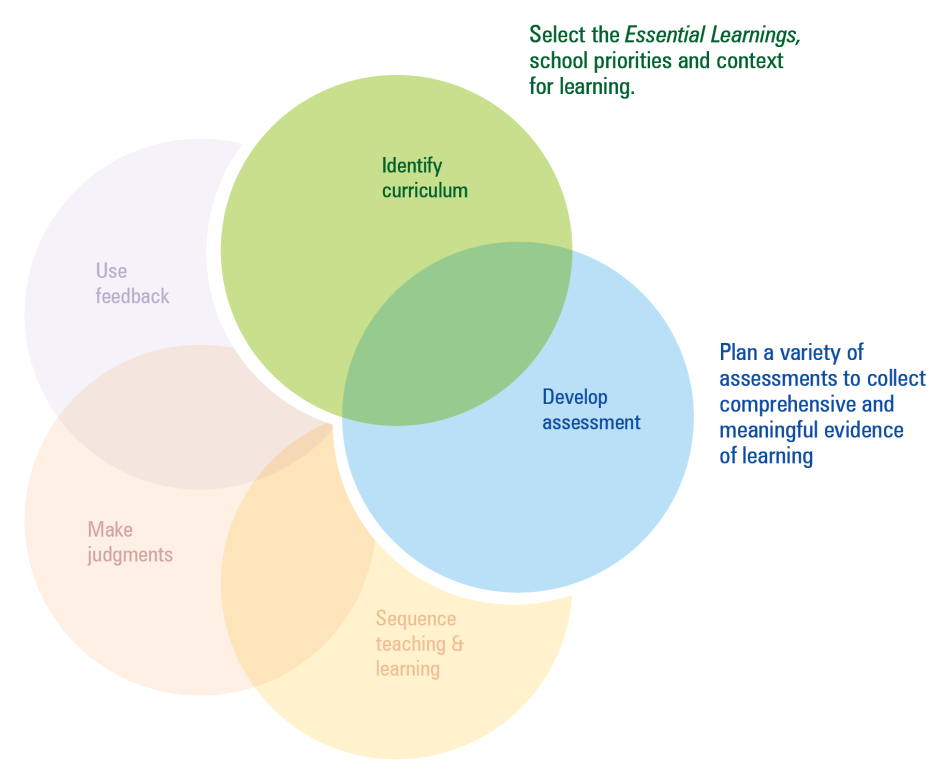 This template can be used to identify curriculum and develop assessment.Additional planning and auditing resourcesAPEL is a QSA developed software application to help teachers audit their curriculum and plan units of work using the Essential Learnings. Available from the QSA website <www.qsa.qld.edu.au>.Time allocationUnit titleAssessment focus Assessment techniquesFunctionsGrammarKey vocabulary/topicsMiscellaneouse.g. 7 weeksGetting to know youComprehending - listeningComposing - speakingIntercultural competenceListening to a conversationRole play - meeting someonePresentation - cultural protocole.g. introducing yourself, greetings, etc.Konnichiwa mina san (Japanese)Interest, hobbies, age, familyscriptWays of workingWays of workingUnits of workUnits of workUnits of workUnits of workUnits of workUnits of workUnits of workUnits of workUnits of workUnits of workUnits of workUnits of workUnits of workUnits of workUnits of workUnits of workWays of workingWays of workingSemester 1Semester 1Semester 1Semester 1Semester 2Semester 2Semester 2Semester 2Semester 1Semester 1Semester 1Semester 1Semester 2Semester 2Semester 2Semester 2Key:		Teaching and learning		AssessmentUnit titleStudents are able to:Unit titleinterpret a range of spoken and written texts in different contexts where familiar and some unfamiliar language is usedinterpret a range of spoken and written texts in different contexts where familiar and some unfamiliar language is usedinterpret and respond by manipulating some elements of language to contribute to conversations for different purposes, contexts and audiencesinterpret and respond by manipulating some elements of language to contribute to conversations for different purposes, contexts and audiencesrecognise and use appropriate verbal and non-verbal language to support the development of communicative competencerecognise and use appropriate verbal and non-verbal language to support the development of communicative competenceselect and apply strategies to adjust verbal and nonverbal language for a variety of purposes, contexts and audiences, and respond appropriately to feedbackselect and apply strategies to adjust verbal and nonverbal language for a variety of purposes, contexts and audiences, and respond appropriately to feedbackconstruct simple, cohesive spoken and written texts for different contexts, displaying some concept of registerconstruct simple, cohesive spoken and written texts for different contexts, displaying some concept of registernotice and compare similarities and differences between the target language and English and/or other familiar languagesnotice and compare similarities and differences between the target language and English and/or other familiar languagesnotice and compare their own beliefs, attitudes and practices and those reflected in the target culturenotice and compare their own beliefs, attitudes and practices and those reflected in the target culturereflect on and evaluate the suitability of language choices for purpose, context and audiencereflect on and evaluate the suitability of language choices for purpose, context and audiencereflect on learning, apply new understandings and identify future applications.reflect on learning, apply new understandings and identify future applications.Knowledge and understandingKnowledge and understandingUnits of workUnits of workUnits of workUnits of workUnits of workUnits of workUnits of workUnits of workUnits of workUnits of workUnits of workUnits of workUnits of workUnits of workUnits of workUnits of workUnits of workUnits of workUnits of workUnits of workKnowledge and understandingKnowledge and understandingSemester 1Semester 1Semester 1Semester 1Semester 2Semester 2Semester 2Semester 2Semester 2Semester 2Semester 1Semester 1Semester 1Semester 1Semester 1Semester 2Semester 2Semester 2Semester 2Semester 2Key:		Teaching and learning		AssessmentUnit titleUnit titleComprehending and composing in the target language: Comprehending and composing skills are used to understand language input, to convey 
information and express ideas and opinions, and to engage in interactions in the target language for different purposes, contexts and audiences.Comprehending and composing in the target language: Comprehending and composing skills are used to understand language input, to convey 
information and express ideas and opinions, and to engage in interactions in the target language for different purposes, contexts and audiences.Comprehending and composing in the target language: Comprehending and composing skills are used to understand language input, to convey 
information and express ideas and opinions, and to engage in interactions in the target language for different purposes, contexts and audiences.Comprehending and composing in the target language: Comprehending and composing skills are used to understand language input, to convey 
information and express ideas and opinions, and to engage in interactions in the target language for different purposes, contexts and audiences.Comprehending and composing in the target language: Comprehending and composing skills are used to understand language input, to convey 
information and express ideas and opinions, and to engage in interactions in the target language for different purposes, contexts and audiences.Comprehending and composing in the target language: Comprehending and composing skills are used to understand language input, to convey 
information and express ideas and opinions, and to engage in interactions in the target language for different purposes, contexts and audiences.Comprehending and composing in the target language: Comprehending and composing skills are used to understand language input, to convey 
information and express ideas and opinions, and to engage in interactions in the target language for different purposes, contexts and audiences.Comprehending and composing in the target language: Comprehending and composing skills are used to understand language input, to convey 
information and express ideas and opinions, and to engage in interactions in the target language for different purposes, contexts and audiences.Comprehending and composing in the target language: Comprehending and composing skills are used to understand language input, to convey 
information and express ideas and opinions, and to engage in interactions in the target language for different purposes, contexts and audiences.Comprehending and composing in the target language: Comprehending and composing skills are used to understand language input, to convey 
information and express ideas and opinions, and to engage in interactions in the target language for different purposes, contexts and audiences.Comprehending and composing in the target language: Comprehending and composing skills are used to understand language input, to convey 
information and express ideas and opinions, and to engage in interactions in the target language for different purposes, contexts and audiences.Comprehending and composing in the target language: Comprehending and composing skills are used to understand language input, to convey 
information and express ideas and opinions, and to engage in interactions in the target language for different purposes, contexts and audiences.Comprehending and composing in the target language: Comprehending and composing skills are used to understand language input, to convey 
information and express ideas and opinions, and to engage in interactions in the target language for different purposes, contexts and audiences.Comprehending and composing in the target language: Comprehending and composing skills are used to understand language input, to convey 
information and express ideas and opinions, and to engage in interactions in the target language for different purposes, contexts and audiences.Comprehending and composing in the target language: Comprehending and composing skills are used to understand language input, to convey 
information and express ideas and opinions, and to engage in interactions in the target language for different purposes, contexts and audiences.Comprehending and composing in the target language: Comprehending and composing skills are used to understand language input, to convey 
information and express ideas and opinions, and to engage in interactions in the target language for different purposes, contexts and audiences.Comprehending and composing in the target language: Comprehending and composing skills are used to understand language input, to convey 
information and express ideas and opinions, and to engage in interactions in the target language for different purposes, contexts and audiences.Comprehending and composing in the target language: Comprehending and composing skills are used to understand language input, to convey 
information and express ideas and opinions, and to engage in interactions in the target language for different purposes, contexts and audiences.Comprehending and composing in the target language: Comprehending and composing skills are used to understand language input, to convey 
information and express ideas and opinions, and to engage in interactions in the target language for different purposes, contexts and audiences.Comprehending and composing in the target language: Comprehending and composing skills are used to understand language input, to convey 
information and express ideas and opinions, and to engage in interactions in the target language for different purposes, contexts and audiences.Comprehending and composing in the target language: Comprehending and composing skills are used to understand language input, to convey 
information and express ideas and opinions, and to engage in interactions in the target language for different purposes, contexts and audiences.Comprehending and composing in the target language: Comprehending and composing skills are used to understand language input, to convey 
information and express ideas and opinions, and to engage in interactions in the target language for different purposes, contexts and audiences.Verbal language and non-verbal language are adapted according to purpose, context and audience.Verbal language and non-verbal language are adapted according to purpose, context and audience.Texts, including conversations and narratives, follow patterns and are shaped by conventions that can vary between cultures.Texts, including conversations and narratives, follow patterns and are shaped by conventions that can vary between cultures.Familiar language can be used in new contexts to help interpret and convey main ideas and supporting details.Familiar language can be used in new contexts to help interpret and convey main ideas and supporting details.Familiar linguistic features and structures are manipulated to generate original target language texts and to construct simple, cohesive texts for different purposes, contexts and audiences.Familiar linguistic features and structures are manipulated to generate original target language texts and to construct simple, cohesive texts for different purposes, contexts and audiences.Intercultural competence and language awareness: Intercultural competence and knowledge of languages and cultures allow 
for exploration of different ways of experiencing and acting in the world.Intercultural competence and language awareness: Intercultural competence and knowledge of languages and cultures allow 
for exploration of different ways of experiencing and acting in the world.Intercultural competence and language awareness: Intercultural competence and knowledge of languages and cultures allow 
for exploration of different ways of experiencing and acting in the world.Intercultural competence and language awareness: Intercultural competence and knowledge of languages and cultures allow 
for exploration of different ways of experiencing and acting in the world.Intercultural competence and language awareness: Intercultural competence and knowledge of languages and cultures allow 
for exploration of different ways of experiencing and acting in the world.Intercultural competence and language awareness: Intercultural competence and knowledge of languages and cultures allow 
for exploration of different ways of experiencing and acting in the world.Intercultural competence and language awareness: Intercultural competence and knowledge of languages and cultures allow 
for exploration of different ways of experiencing and acting in the world.Intercultural competence and language awareness: Intercultural competence and knowledge of languages and cultures allow 
for exploration of different ways of experiencing and acting in the world.Intercultural competence and language awareness: Intercultural competence and knowledge of languages and cultures allow 
for exploration of different ways of experiencing and acting in the world.Intercultural competence and language awareness: Intercultural competence and knowledge of languages and cultures allow 
for exploration of different ways of experiencing and acting in the world.Intercultural competence and language awareness: Intercultural competence and knowledge of languages and cultures allow 
for exploration of different ways of experiencing and acting in the world.Intercultural competence and language awareness: Intercultural competence and knowledge of languages and cultures allow 
for exploration of different ways of experiencing and acting in the world.Intercultural competence and language awareness: Intercultural competence and knowledge of languages and cultures allow 
for exploration of different ways of experiencing and acting in the world.Intercultural competence and language awareness: Intercultural competence and knowledge of languages and cultures allow 
for exploration of different ways of experiencing and acting in the world.Intercultural competence and language awareness: Intercultural competence and knowledge of languages and cultures allow 
for exploration of different ways of experiencing and acting in the world.Intercultural competence and language awareness: Intercultural competence and knowledge of languages and cultures allow 
for exploration of different ways of experiencing and acting in the world.Intercultural competence and language awareness: Intercultural competence and knowledge of languages and cultures allow 
for exploration of different ways of experiencing and acting in the world.Intercultural competence and language awareness: Intercultural competence and knowledge of languages and cultures allow 
for exploration of different ways of experiencing and acting in the world.Intercultural competence and language awareness: Intercultural competence and knowledge of languages and cultures allow 
for exploration of different ways of experiencing and acting in the world.Intercultural competence and language awareness: Intercultural competence and knowledge of languages and cultures allow 
for exploration of different ways of experiencing and acting in the world.Intercultural competence and language awareness: Intercultural competence and knowledge of languages and cultures allow 
for exploration of different ways of experiencing and acting in the world.Intercultural competence and language awareness: Intercultural competence and knowledge of languages and cultures allow 
for exploration of different ways of experiencing and acting in the world.Ideas or information may or may not be transferable from one language to another and can provide cultural insights and information.Ideas or information may or may not be transferable from one language to another and can provide cultural insights and information.Cultural practices in the target language can be compared with those of other cultures and connections noticed between language use and cultural knowledge and behaviour.Cultural practices in the target language can be compared with those of other cultures and connections noticed between language use and cultural knowledge and behaviour.Investigations into language use and cultural beliefs, attitudes and practices further develop intercultural competence.Investigations into language use and cultural beliefs, attitudes and practices further develop intercultural competence.Units of workUnits of workUnits of workUnits of workUnits of workUnits of workUnits of workUnits of workUnits of workUnits of workUnits of workUnits of workUnits of workUnits of workUnits of workUnits of workSemester 1Semester 1Semester 1Semester 1Semester 2Semester 2Semester 2Semester 2Semester 1Semester 1Semester 1Semester 1Semester 2Semester 2Semester 2Semester 2Assessable elementsUnit titleStudents demonstrate evidence of their learning over time in relation to the following assessable elements:Unit titleKnowledge and understandingKnowledge and understandingComprehending textsComprehending textsComposing textsComposing textsIntercultural competenceIntercultural competenceReflectingReflecting Studies AuthorityPO Box 307 Spring Hill QLD 4004 T +61 3864 0299F +61 3221 2553www.qsa.qld.edu.au